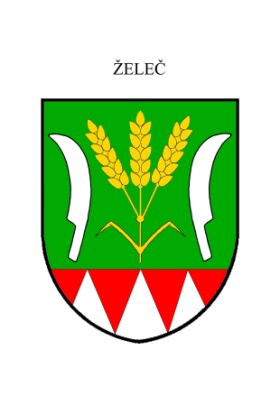 O B E C     Ž E L E Č ,  Želeč  62,   798 07 okres ProstějovIČO :  00288993 , DIČ: CZ 00288993Tel./fax.:  582 370 254 ,724 183 836 e-mail: obec@zelec.cz, DS: nwebjs5b www.zelec.cz                       VOLBY  DO  ZASTUPITELSTEV  OBCÍ  2022O Z N Á M E N ÍO    D O B Ě    A    M  Í S T U      K O N Á N Í     V O L E BStarostka obce Želeč  podle  §  29  zák.  491/2001  Sb.,  o  volbách do  zastupitelstev  obcí  a  o  změně  některých  zákonů, ve znění pozdějších předpisů oznamuje:1.) Volby do Zastupitelstva obce Želeč se uskuteční ve dnech                                       23.  a  24.  září  2022       první den voleb začíná hlasování   od  14.00 hodin  -    22.00 hodin      a druhý den voleb začíná hlasování  od  8.00  hodin  -   14.00 hodin.2.)  Místem konání voleb ve volebním okrsku  č. 1  je  zasedací       místnost Obecního úřadu Želeč, Želeč 62 a to pro celý územní obvod        obce Želeč.3.)  Voliči bude umožněno hlasování poté, kdy prokáže svou        totožnost, státní občanství České republiky a údaje o oprávněnosti        hlasovat v uvedeném okrsku.                      4.)   Každý volič obdrží nejpozději tři dny před dnem volem hlasovací         lístek. Náhradní volební lístek vydá na požádání volební komise.5.)  K zajištění pořádku a důstojného průběhu hlasování ve volební        místnosti je každý povinen uposlechnout pokynů předsedy okrskové        volební komise.6.)  Každý volič se musí před hlasováním odebrat do prostoru určeného pro        úpravu hlasovacího lístku, jinak mu okrsková volební komise        hlasování neumožní.      V  Želči  dne  27.6.2022						Ing. Bronislava Augustinová                                                                                  starostka obce       